PŘÍJMY ZE ZÁVISLÉ ČINNOSTI - § 6příjmy ze současného nebo dřívějšího poměru (pracovní, služební, členský, obdobný), plnění v podobě funkčního požitku Příjmy za práci – členů družstev, společníka s.r.o., komanditisty k.s.Odměny – likvidátora, orgánu právnické osobyZaměstnanec ………………………………Dohoda o provedení práceDohoda o pracovní činnosti Daň z příjmů FO – ze závislé činnosti……………………..Příjem – peněžní i nepeněžní plněníNepeněžní příjmy – obvyklá cena Daň z příjmů FO – ze závislé činnostiZaměstnavatel – ………..daně z příjmůZaměstnanec – ……………daně z příjmůPovinnosti zaměstnavatele:Do 15 dnů od vzniku povinnosti vybírat nebo srážet daň – registrace u finančního úřaduDaň z příjmů – splatnost do 20. dne následujícího kalendářního měsíce Předmětem daně není: (§ 6/7)Náhrady …………………………. výše stanovené zákoníkem práceOchranné pracovní prostředky, oděvy, obuv … v rozsahu stanovené zvláštním předpisem Zálohově přijaté částky od zaměstnavatele  Náhrady za opotřebení ……………………………..Pravidelně se opakující náhrady, které nejsou předmětem daně  - paušální částka Příklad 1 – Zdanitelný příjemUrčete zdanitelný příjem zaměstnance Železniční společnosti s.r.o., který v tomto měsíci má hrubou mzdu 25 500 Kč, obdržel stejnokroj k výkonu práce ve výši 11 000 Kč a byl na služební cestě na školení (služební cesta trvala 13 hodin), kdy obdržel cestovní náhradu 185 Kč. …………………………………………..Nepeněžní plnění na re…………….zaměstnanců (§ 6/9/a) – při peněžní formě není osvobozenoHodnota ……………………………… nápojů poskytována jako nepeněžní plnění (§ 6/9/b,c) Nepeněžní plnění z FKSP (limit 20 000 Kč - rekreace, zájezdy) (§ 6/9/d); (limit 2 000 Kč – např. životní jubileum, §6/9/g)Zvýhodnění poskytovaná zaměstnavatelem provozujícím veřejnou dopravu formou bezplatných nebo zlevněných jízdenek (§6/9/e)Hodnota ……………………….. (do 3 500 Kč / měsíc; nesmí být shodná obec s trvalým bydlištěm) (§ 6/9/i)Sociální výpomoc v důsledku živelné pohromy do 500 000 Kč (§ 6/9/oPlatba zaměstnavatele – 50 000 Kč / rok od stejného zaměstnavatele jako: příspěvek na penzijní připojištění, pojištění pro případ dožití nebo smrti:Výplata plnění po věku 60 let, nejméně po 60 měsících od uzavření smlouvy Dojde-li před věkem 60 let k výplatě pojistného plnění, osvobození zaniká, částku je nutno obvykle zpětně dodanit Příklad 2 – Osvobození od daně Zaměstnavatel poskytuje svému zaměstnanci příspěvek na životní pojištění – 2 000 Kč / měsíčně. Zaměstnanec uzavřel smlouvu v roce 2007. V roce 2022 zaměstnanec smlouvu ve věku 47 let k 25.11.2022 ukončuje s výplatou. Pro volbu režimu zdaňování příjmů je důležité:Zda poplatník, ………………………………………………. Zda pracuje na pracovní smlouvu, dohodu o provedení práce, dohodu o pracovní činnosti Výše měsíčního příjmu ……………………………………………..Zaměstnanci může být od daňové zálohy odpočítána sleva na dani a uplatněno daňové zvýhodnění na děti pouze v případě, že podepsal u daného zaměstnavatele Prohlášení k dani.Prohlášení může být podepsáno v jednom okamžiku pouze u jednoho zaměstnavatele.A. Pracovní smlouva          1. Podepsal daňové prohlášení         2. Nepodepsal daňové prohlášení B. Dohoda o provedení práce 1. Podepsal daňové prohlášení (a. do ……………. Kč, b. nad 10 000 Kč)2. Nepodepsal daňové prohlášení (a. do …………….. Kč, b. nad 10 000 Kč)C. Dohoda o pracovní činnosti 1. Podepsal daňové prohlášení (a. do …………… Kč, b. nad 3 500 Kč)2. Nepodepsal daňové prohlášení (a. do ………………… Kč, b. nad 3 500 Kč) 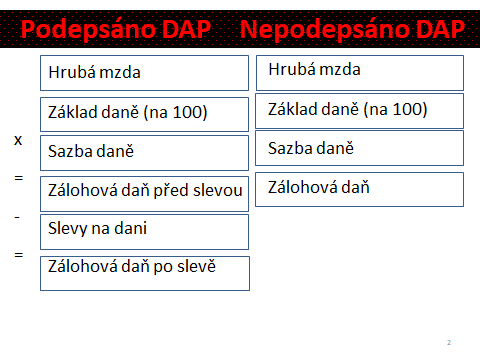 Příklad 3 – Pracovní smlouva Měsíční výše hrubé mzdy poplatníka činí 41 000 Kč. Zaměstnanec pracuje na základě pracovní smlouvy.Vypočtěte čistou mzdu a zákonné srážky z mezd, za předpokladu:poplatník podepsal daňové prohlášeníPoplatník nepodepsal daňové prohlášení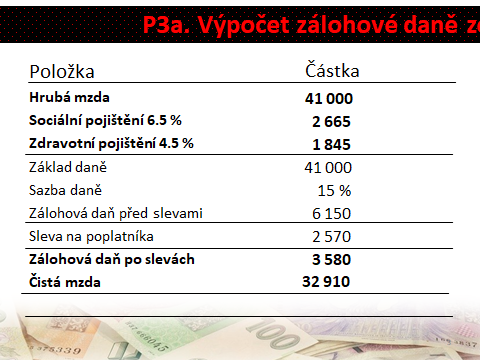 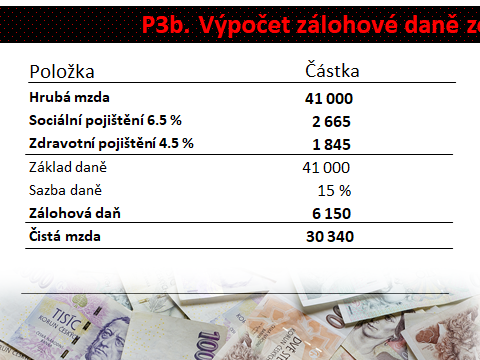 B. Dohoda o provedení práce Obdobný postup zdaňování Odměna do ……….. Kč nepodléhá povinnosti platit sociální a zdravotní pojištění Bez DAP do …………….. Kč srážková daň …….. %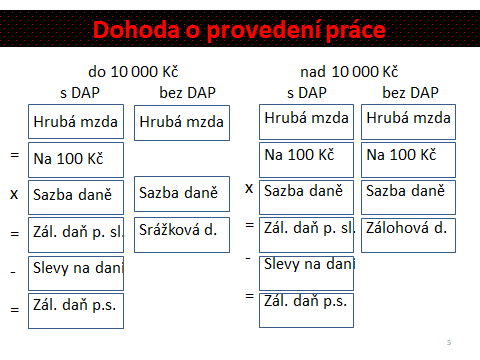 Příklad 4 – Dohoda o provedení práce I Vypočtěte daň z příjmů paní Jany (student VŠ – 20 let), která prodává zmrzlinu, na základě dohody o provedení práce. Měsíční výše odměny je 8 000 Kč. U zaměstnavatele nepodepsala daňové prohlášení. Příklad 5 – Dohoda o provedení práce II Vypočtěte daň z příjmů paní Jany (student VŠ – 20 let), která prodává zmrzlinu, na základě dohody o provedení práce. Měsíční výše odměny je 8 000 Kč. U zaměstnavatele podepsala daňové prohlášení. Základ daně = zálohová daň Sleva na poplatníka =Zálohová daň po slevě = Částka k výplatě =  Příklad 6 - Dohoda o provedení práce IIIVypočtěte daň z příjmů paní Jany (student VŠ – 20 let), která prodává zmrzlinu, na základě dohody o provedení práce. Měsíční výše odměny je 11 055 Kč. U zaměstnavatele podepsala daňové prohlášení. Základ daně = zálohová daň před slevou = Sleva na poplatníka = Sleva na studenta =Zálohová daň po slevě = K výplatě = Příklad 7 - Dohoda o provedení práce IVVypočtěte daň z příjmů paní Jany (student VŠ – 20 let), která prodává zmrzlinu, na základě dohody o provedení práce. Měsíční výše odměny je 11 055 Kč. U zaměstnavatele nepodepsala daňové prohlášení. Základ daně = zálohová daň = K výplatě = C. Dohoda o pracovní činnostiObdobný postup zdaňování Odměna do ……………..Kč nepodléhá povinnosti platit sociální a zdravotní pojištění Bez DAP do ………………….. srážková daň 15 %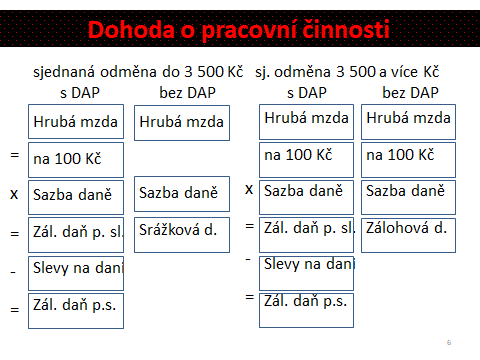 Příklad 8 – Dohoda o pracovní činnosti Poplatník – starobní důchodce – pracuje na dohodu o provedení práce v jazykové škole, s.r.o. Výše sjednané odměny za tento měsíc je 2 200 Kč. Vypočtěte částku k výplatě, pokud:Má podepsáno daňové prohlášeníNepodepsal daňové prohlášeníMá podepsáno prohlášení, sjednaná odměna je 3 800 Kč Nemá podepsáno prohlášení, sjednaná odměna je 3 800 Kč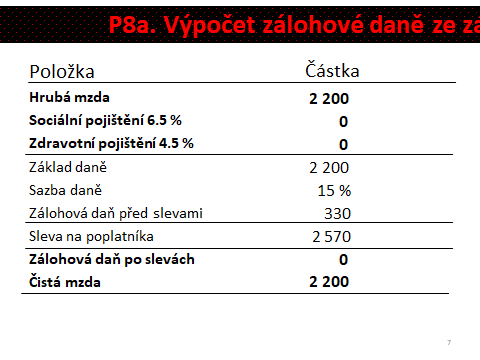 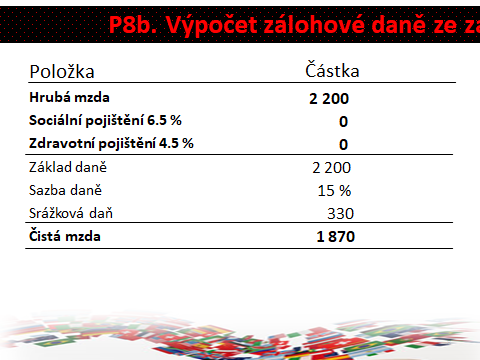 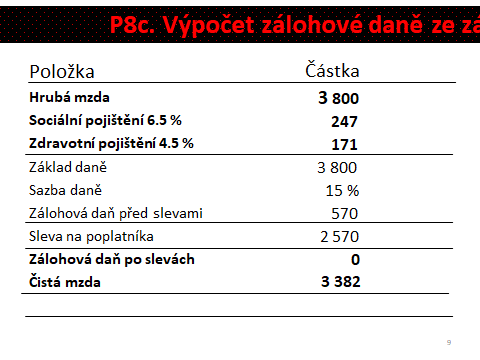 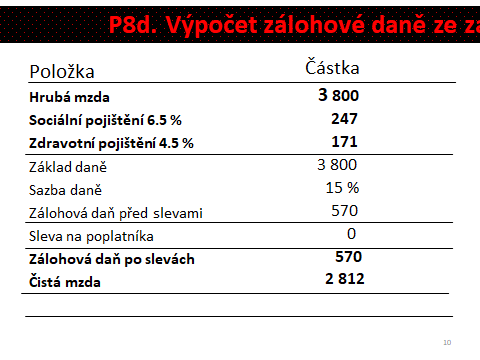 Sazba daně a základ daně – pro výpočet zálohy ….. % ze základu daně do … násobku průměrné mzdy….. % ze základu daně nad ….. násobek průměrné mzdyZaokrouhlení (pro výpočet zálohové daně)……………….. – zaokrouhlí se na 100 nahoru ……………………… – zaokrouhlí se na celé Kč nahoru Zaokrouhlení (pro výpočet srážkové daně) – základ daně na celé Kč dolů, srážková daň na celé Kč dolů Příklad 9 – Sazba daně Hrubá měsíční mzda manažera obchodní společnosti Fruit, s.r.o. je 260 000 Kč. Zaměstnanec podepsal daňové prohlášení. Vypočtěte zálohu na daň a čistou mzdu zaměstnance pro tyto měsíce: Únor 2022Listopad 2022 ÚNOR 2022Hrubá mzda		Zdravotní pojištění 4,5 %	  Sociální pojištění 6,5 %    	 Základ daně 	Základ daně pro 15 %		Základ daně pro 23 %		Sazba daně                              Daň před slevou   Sleva na poplatníka                       Daň po slevě                                Čistá mzda		LISTOPAD 2022Hrubá mzda		Zdravotní pojištění 4,5 %	  Sociální pojištění 6,5 %    	            Základ daně 		Základ daně pro 15 %	Základ daně pro 23 %		Sazba daně                              Daň před slevou   Sleva na poplatníka                       Daň po slevě                                Čistá mzda			Další nepeněžní příjmy Motorové vozidlo poskytnuté zaměstnavatelem zaměstnanci pro soukromé účely ……………………………………..Je-li 1 % méně než 1 000 Kč, tak je počítáno ……………………. KčJe-li více vozidel současně – 1 % z každého vozidlaJe-li více vozidel v měsíci souběžně – 1 % z nejdražšího vozidlaSvoz zaměstnanců do práce na náklady zaměstnavatele Poskytnutí služebního mobilního telefonu i pro soukromé účely Cenné papíry za zvýhodněnou cenu pro zaměstnancePříklad 10 - Předmět daně a osvobozeníMěsíční základní mzda zaměstnance ve společnosti Cukrárna s.r.o. je 40 000 Kč. Zaměstnanec byl v tomto měsíci na služební cestě (cesta do 18 hodin), cestovní náhrada 212 Kč (limit 182 Kč). Tento zaměstnanec může využívat také služební automobil v pořizovací ceně 250 000 Kč i pro soukromé účely. Cukrárna v tomto měsíci uhradila zaměstnavateli veškeré spotřebované pohonné hmoty ve výši 3 000 Kč (dle knihy jízd pro jízdy soukromé se jedná o částku 1 256 Kč). Zaměstnanec v tomto měsíci používal 10 dnů svůj soukromý PC (pořizovací cena 40 500 Kč) k výkonu pracovní činnosti, za což obdržel náhradu 443 Kč (částka odpovídá výši odpisu počítače). Vypočtěte zálohovou daň z příjmů za uvedený měsíc, podepsal-li zaměstnanec daňové prohlášení.  Náhrada 212 Kč (limit 182 Kč) … Automobil … Pohonné hmoty … Náhrada za PC … Celkový příjem zaměstnance: 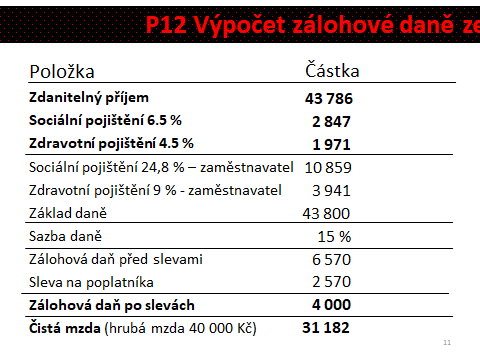 …………………………………………………Poplatník pobíral příjmy od 1 plátce nebo od více plátců postupně za sebou, podepsal daňové prohlášeníMožnost ……………………………… do 15.2 následujícího roku o zúčtování záloh Plátce provede zúčtování nejpozději do ………………Poplatník, který nepožádá o roční zúčtování, má daňovou povinnost splněnou zálohami na daň …….. % ze základu daně do …..násobku průměrné mzdy……. % ze základu daně nad ….. násobek průměrné mzdy……………………………………………Roční zúčtování, daňové přiznání – základ daně - zaokrouhlí se na 100 dolů……………………… – na celé Kč nahoru Příklad 11 – Roční zúčtováníMěsíční hrubá mzda poplatníka, který pracuje v pekárně, je 21 000 Kč. Poplatník si spoří na penzijní připojištění 1 000 Kč měsíčně (výplata pojistného plnění bude po dosažení věku 60 let, doba trvání smlouvy je delší než 60 měsíců), 1 000 Kč na životní pojištění (doba trvání pojistné smlouvy 20 let, sjednaná částka pro případ dožití 20 000 Kč), zaplatil na úrocích z hypotečního úvěru 10 000 Kč, daroval základní škole, kterou navštěvuje jeho mladší syn 1 000 Kč. Poplatník má 2 děti ve společné domácnosti po celé zdaňovací období, roční příjem manželky byl 40 000 Kč.  Základ daně (§ 6) 21 000 x 12 Nezdanitelné části základu daně     Penzijní připojištění     Životní připojištění     Úroky z úvěru      Dary       =   Základ daně =   Základ daně zaokrouhlenýx   Sazba daně Daň před slevou Sleva poplatník 	Sleva manželkaDaň před daňovým zvýhodněním 		          Daňové zvýhodnění I. dítěDaňové zvýhodnění II. dítě =   Daňový bonus Příklad 12 – Roční zúčtování Pan Martin, student, 23 let, měl v měsíci červenci a srpnu hrubou mzdu za práci na stavbě 22 000 Kč / měsíc. Podepsal daňové prohlášení, uplatňuje také slevu na studenta. Na zálohách na daň zaplatil celkem 2 040 Kč. Proveďte roční zúčtování záloh na daň. 